Российская ФедерацияРеспублика ХакасияАлтайский районАдминистрация Белоярского сельсоветаП О С Т А Н О В Л Е Н И Е  «21» сентября  2015г.                      с. Белый Яр                                          № 305                                О присвоении наименований новым улицам в границах населенного пункта с.Белый Яр Алтайского района Республики ХакасияВ соответствии со статьей 14 Федерального закона от 6.10.2003года № 131-ФЗ «Об общих принципах организации местного самоуправления в Российской Федерации», Законом Республики Хакасия от 05.05.2004г. № 20 «Об административно-территориальном устройстве Республики Хакасия», Постановлением администрации Белоярского сельсовета от 11.10.2013г. «Об утверждении положения о порядке присвоения, изменения, аннулирования и регистрации адресов объектов недвижимости на территории населенных пунктов и иных территорий проживания граждан в населенных пунктах», руководствуясь Уставом муниципального образования Белоярский сельсовет,  администрация Белоярского сельсоветаПОСТАНОВЛЯЕТ:1. Присвоить новым улицам в границах населенного пункта с.Белый Яр Алтайского района Республики Хакасия согласно схемы расположения земельных участков на территории следующие наименования: (схема прилагается)              2. Настоящее постановление подлежит официальному опубликованию и размещению на сайте Администрации Белоярского сельсовета.      3. Контроль за исполнением настоящего постановления оставляю за собой.ГлаваБелоярского  сельсовета                                                                     И.Н.ЛогиновОтпечатано в 5-и экз.1-й – в администрацию  Белоярского сельсовета2-й – в прокуратуру Алтайского района3-й – в дело                 Исполнитель : Мазова С.В.                8(39041)2-15-84                                                                                     Приложение к постановлению                                                                                               Администрации Белоярского                                                                                               сельсовета от «__» 09. 2015г. № ___СХЕМАрасположения улиц на территориинаселенного пункта с.Белый Яр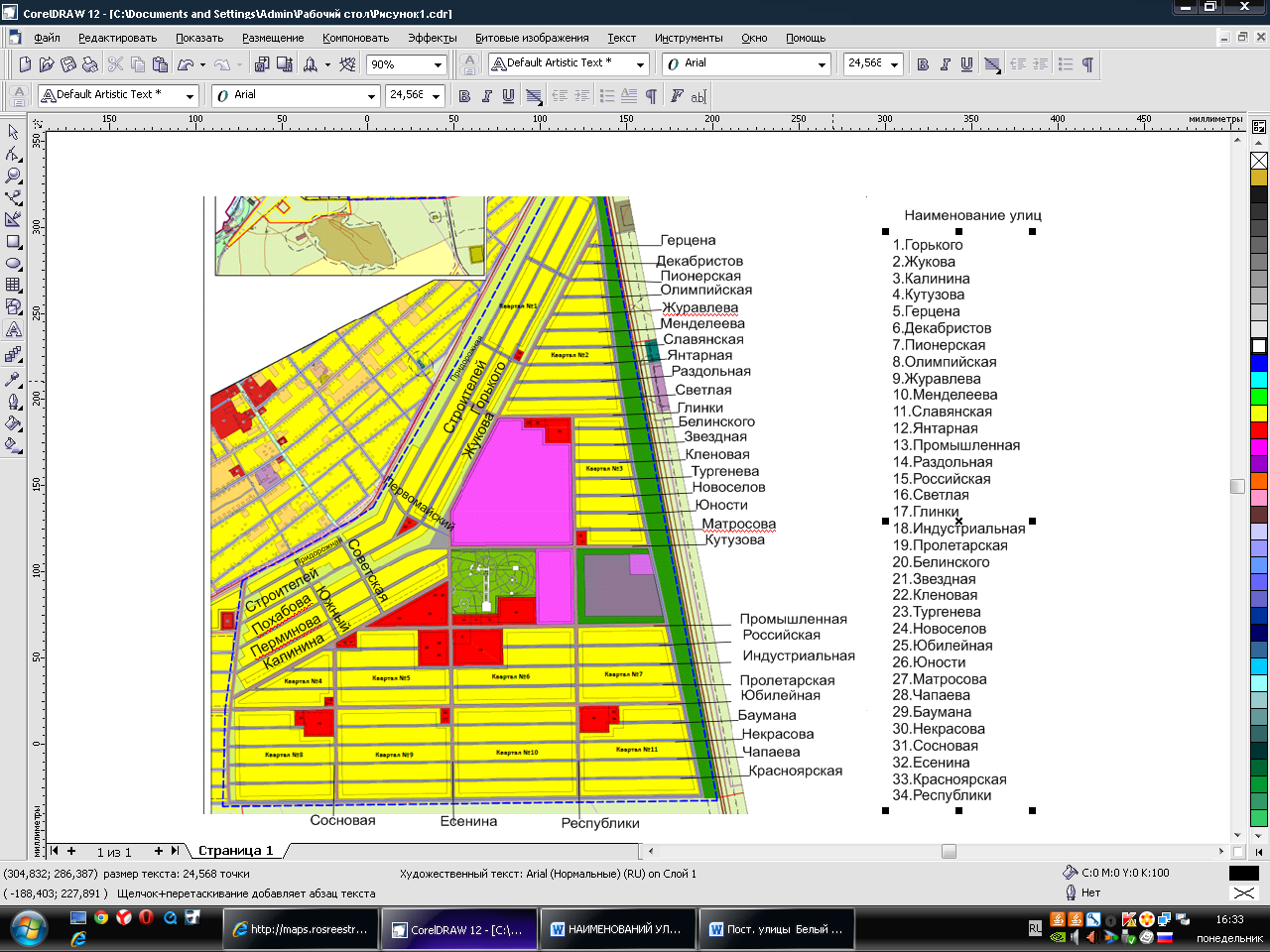 1.Горького8.Олимпийская8.Олимпийская15.Российская22.Кленовая22.Кленовая29.Баумана29.Баумана2.Жукова9.Журавлева9.Журавлева16.Светлая23.Тургенева23.Тургенева30.Некрасова30.Некрасова3.Калинина10.Менделеева10.Менделеева17.Глинки24.Новоселов24.Новоселов31.Сосновая31.Сосновая4.Кутузова11.Славянская11.Славянская18.Индустриальная25.Юбилейная25.Юбилейная32.Есенина32.Есенина5.Герцена12.Янтарная12.Янтарная19.Пролетарская26.Юности26.Юности33.Красноярская33.Красноярская6.Декабристов13.Промышленная13.Промышленная20.Белинского27.Матросова27.Матросова34.Республики34.Республики7.Пионерская14.Раздольная14.Раздольная21.Звездная28.Чапаева28.Чапаева